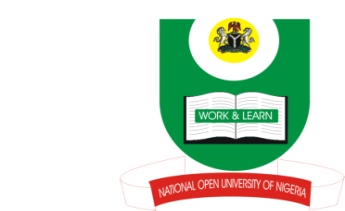 NATIONAL OPEN UNIVERSITY OF NIGERIA14-16 AHMADU BELLO WAY, VICTORIA ISLAND, LAGOSSCHOOL OF ARTS AND SOCIAL SCIENCESJUNE/JULY 2013 EXAMINATIONCOURSE CODE: PCR 817COURSE TITLE: THEORIES OF PEACE EDUCATION AND CONFLICTTIME ALLOWED: 3HRSINSTRUCTIONS: ANSWER ANY THREE QUESTIONS. TIME ALLOWEDDiscuss empowerment in relation to gender and peace promotion using       Nigeria as your illustration. (23mks)What do you understand by the concept “peace enforcement” and when does       it become inevitable? (23mks)“The inter-faith dialogue established by the Federal Government of Nigeria on religious harmony and peace in Nigeria has failed to yield the desired results.” Critically appraise this assertion. (23mks)     4. 	 a. What is the purpose of education? Explain         	b. Discuss the fundamentals of peace operation.  (23mks)    .	Briefly explain the following rights:	Civil and political rights	Economic and social rights	Environmental, cultural and development rights      b.	Are human rights universal? Discuss      (23mks)(1Mark for good expression)